АДМИНИСТРАЦИЯ   КОСТРОМСКОЙ ОБЛАСТИДЕПАРТЕМАНТ ОБРАЗОВАНИЯ И НАУКИ КОСТРОМСКОЙ ОБЛАСТИОБЛАСТНОЕ ГОСУДАРСТВЕННОЕ БЮДЖЕТНОЕ ПРОФЕССИОНАЛЬНОЕОБРАЗОВАТЕЛЬНОЕ УЧРЕЖДЕНИЕ«Костромской колледж отраслевых технологий строительства и лесной промышленности»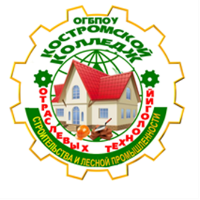 ПРОГРАММА 2 заседания регионального методического объединения преподавателей и мастеров производственного обучения строительного и деревообрабатывающего профиля и профессиональных образовательных организацийКостромской области5 декабря 2017годаг. КостромаПрограмма2 заседаниярегионального методического объединения преподавателей и мастеров производственного обучения строительного и деревообрабатывающего профиля профессиональных образовательных организаций Костромской областиМесто проведения: «Костромской колледж отраслевых технологий строительства и лесной промышленности»,г. Кострома, ул. Центральная, д. 50,кабинет № 301Координатор работы заседания: Шарейко Е.М. председатель РМО преподавателей и мастеров производственного обучения строительного и деревообрабатывающего профиля - ОГБПОУ «Костромской колледж отраслевых технологий строительства и лесной промышленности» №п\пВремяНаименование мероприятияМесто проведения113.00-13.05Встреча и регистрация участников заседания регионального методического объединенияКабинет № 3012.13.05-13.10Приветственное слово участникам заседания регионального методического объединения Русина Ю.А. зам. директора по УПР ОГБПОУ «Костромской колледж отраслевых технологий строительства и лесной промышленности»Кабинет № 3013.13.10-13.30Кафтанникова О.С.старший мастер ОГБПОУ «Костромской колледж отраслевых технологий строительства и лесной промышленности»4.13.30-13.40Цели, задачи, повестка дня, регламент работы заседанияШарейко ЕМ. председатель РМО преподавателей и мастеров производственного обучения строительного и деревообрабатывающего профиля профессиональных образовательных организаций Костромской областиКабинет № 3016.13.40-14.00Методические рекомендацииПо совершенствованию среднего профессионального образованияпо результатам проведения чемпионатов профессионального мастерства, всероссийских олимпиад и конкурсов по перспективным и востребованным профессиям и специальностям Шарейко ЕМ. председатель РМО преподавателей и мастеров производственного обучения строительного и деревообрабатывающего профиля профессиональных образовательных организаций Костромской областиКабинет № 3019.14.00-14.30Проведение мастер-классов и профессиональных суббот , очно-заочное обучение школьников Останин В.А. мастера производственного обучения ОГБПОУ «Костромской колледж отраслевых технологий строительства и лесной промышленности»10.14.30-15.15Круглый столПроведение мастер-классов и профессиональных суббот Координатор Шарейко Е.М.  председатель РМО преподавателей и мастеров производственного обучения строительного и деревообрабатывающего профиля - ОГБПОУ «Костромской колледж отраслевых технологий строительства и лесной промышленности»Кабинет № 3018.15.15-15.25Подведение итогов заседания РМО строительного и деревообрабатывающего профиля Шарейко Е.М. председатель РМО преподавателей и мастеров производственного обучения строительного и деревообрабатывающего профиля - ОГБПОУ «Костромской колледж отраслевых технологий строительства и лесной промышленности»Кабинет № 301